FORMULARZ ZAMÓWIENIAZamawiający:XXXSPECYFIKACJA ZAMÓWIENIA:DOKUMENT JEST POTWIERDZENIEM ZŁOŻONEGO ZAMÓWIENIAStrony Narożników: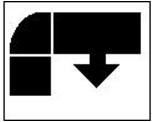 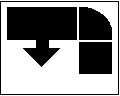 LEWY                                           PRAWYZ A M Ó W I E N I EZ A M Ó W I E N I EZ A M Ó W I E N I EZ A M Ó W I E N I EZ A M Ó W I E N I EZ A M Ó W I E N I EZ A M Ó W I E N I EZ A M Ó W I E N I ENR ZAMÓWIENIAxxxDATA:xxx Nazwa MeblaNazwa MeblaABCSTRONASZT.LPNazwa MeblaNazwa MeblaBAZA(tkanina główna)WSTAWKI(dodatki)SZYCIE- pod kolor -kontrastSTRONASZT.LPNazwa MeblaNazwa MeblaBAZA(tkanina główna)WSTAWKI(dodatki)SZYCIE- pod kolor -kontrastSTRONASZT.1 XXX  XXX xxx xxxxxxxxxx UWAGI :UWAGI : xxx  xxx  xxx  xxx  xxx  xxx UWAGI :UWAGI : xxx  xxx  xxx  xxx  xxx  xxx Ustalona Dopłata:Ustalona Dopłata:xxxxxx